TRÄNINGSAVGIFTER 2023
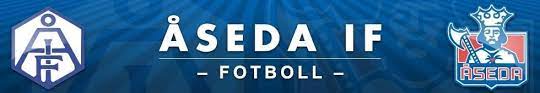 8-9 ÅR 350:-
10-13 ÅR 500:-14-17 ÅR 600:-